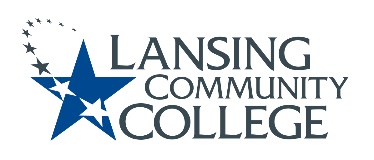 Curriculum Committee Report for the 
Academic SenateMeeting date: 07/11/2022The Curriculum Committee meets on the 1st and 3rd Wednesday of each academic calendar month. The following items were discussed and reviewed at the Curriculum Committee Meeting of 7/11/2022.For those interested in examining the CC documents, they can be found in the folder for Academic Senate review.Proposed New Program(s) of Study: n/aProposed New Courses:  TECH 100 – Safety-OSHA 10Proposed Course Revisions:n/aProposed Expedited Course Revisions:n/aProposed Program of Study Discontinuations:n/aProposed Course Discontinuations:n/aOther business: MTA Guidelines & MTA Recommendations form: Language regarding direct transfer vs general credit clarificationCurriculum Committee 2022-23 Meeting ScheduleNext Curriculum Committee will meet on Wednesday, September 21st, 2022, from 2:30-4:30 pm on WebEx. Respectfully submitted, Tamara McDiarmidCurriculum Committee Chair